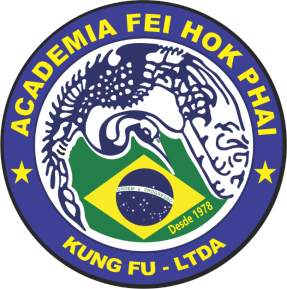 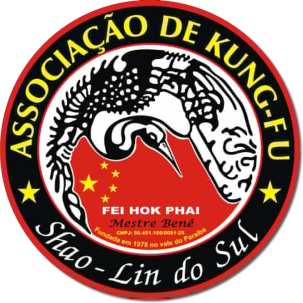 FICHA DE FILIAÇÃO DE ENTIDADEEnviar a ficha devidamente preenchida junto com as demais fichas de filiação individual de atleta e/ou professor para o e-mail: shaolindosul@outlook.comNome da entidade:CNPJ (Se Houver)Endereço Comercial:NºComplemento:Bairro:Bairro:Cidade:Estado:Estado:CEP:Telefone:Telefone:Telefone:E-mail:Site:Prof. Responsável:RG:CPF:CPF:Graduação:Endereço Residencial:NºNºNºNºComplemento:Bairro:Bairro:Bairro:Bairro:Cidade:Estado:Estado:Estado:Estado:CEP:Telefone:Telefone:Telefone:Telefone:E-mail: